дүртенсе       сакырылышы                                    двадцать   третье   заседаниеегерме   ѳсөнсө         ултырышы                            четвертого        созыва           KАРАР                                                                     РЕШЕНИЕ «18» ноября   2019 й.                        №  126                             «18»  ноября    2019 г.О  проекте решения Совета сельского поселения Ахметовский сельсовет муниципального района Кушнаренковский район Республики Башкортостан «О бюджете сельского поселения Ахметовский сельсовет муниципального района Кушнаренковский район Республики Башкортостан на 2020 год и на плановый период 2021 и 2022 годов»В соответствии со статьями 28 и 52 Федерального закона «Об общих принципах организации местного самоуправления в Российской Федерации», статьями 11, 41 Устава сельского поселения Ахметовский сельсовет муниципального района Кушнаренковский район Республики Башкортостан   Совет сельского поселения Ахметовский сельсовет муниципального района Кушнаренковский район Республики Башкортостан  решил:1. Одобрить проект решения Совета сельского поселения Ахметовский сельсовет муниципального района Кушнаренковский район Республики Башкортостан «О бюджете сельского поселения Ахметовский сельсовет муниципального района Кушнаренковский район Республики Башкортостан на 2020 год и на плановый период 2021 и 2022 годов»    (прилагается). 2.Обнародовать проект решения Совета сельского поселения  Ахметовский сельсовет муниципального района Кушнаренковский район Республики Башкортостан «О  бюджете сельского поселения Ахметовский сельсовет муниципального района Кушнаренковский район Республики Башкортостан на 2020 год и на плановый период 2021 и 2022 годов»   в здании  администрации сельского поселения Ахметовский  сельсовет.3. Контроль за выполнением данного решения возложить на комиссию Совета по подготовке и проведению публичных слушаний по проектам решений Совета сельского поселения Ахметовский сельсовет муниципального района Кушнаренковский район Республики Башкортостан  «О бюджете сельского поселения Ахметовский сельсовет муниципального района Кушнаренковский район Республики Башкортостан на 2020   год на плановый период 2021 и 2022 годов».Глава сельского поселения                                            З.А.Ялаева                                                                                                     ПРОЕКТ        О бюджете сельского поселения Ахметовский  сельсовет муниципального района Кушнаренковский район Республики Башкортостан на 2020 год и на плановый период 2021 и 2022 годов         Совет сельского поселения Ахметовский сельсовет  муниципального района Кушнаренковский Республики Башкортостан, РЕШИЛ:          1. Утвердить основные характеристики бюджета сельского поселения Ахметовский сельсовет муниципального района Кушнаренковский район  Республики Башкортостан (далее  бюджет сельского поселения) на 2020год:          общий объем предложенных расходов бюджета сельского поселения в сумме  3340,6 тыс. рублей.         прогнозируемый общий объем  доходов бюджета сельского поселения в сумме 3340,60 тыс. рублей.         Установить  предельный объем муниципального долга на 2020 год в сумме 0 тыс. рублей.         Установить верхний предел муниципального долга на 1 января 2021 года в сумме 0 тыс. рублей, в том  числе верхний предел муниципального долга  по муниципальным гарантиям в сумме 0 тыс. рублей.         2. Утвердить перечень главных администраторов доходов бюджета сельского поселения и закрепить за ними  основные источники доходов бюджета сельского поселения  согласно приложению № 1 к настоящему решению.3. Утвердить перечень главных администраторов источников финансирования дефицита бюджета сельского поселения и закрепить за ними основные источники финансирования дефицита бюджета  сельского поселения  согласно приложению  №2 к настоящему решению.4. Установить в бюджете сельского поселения в 2020 году и на плановый период 2021 и 2022 годов поступления доходов по основным источникам согласно приложению № 3 к настоящему решению.5. Утвердить в пределах сумм, установленных решением, распределение расходов бюджета сельского поселения по разделам и подразделам, функциональной классификации расходов бюджетов Российской Федерации на 2020 год и на плановый период 2021 и 2022 годов согласно приложению № 4 к настоящему решению.         6. Утвердить распределение расходов по целевым статьям, группам видов расходов классификации расходов бюджетов на 2020 год и на плановый период 2021 и 2022 годов, согласно приложению № 5 к настоящему решению.         7. Утвердить распределение бюджетных ассигнований сельского поселения по ведомственной структуре классификации расходов бюджетов на 2020 год и плановый период 2021 и 2022 годов, согласно приложению № 6 к настоящему решению.         8. Установить, что нормативные правовые акты, увеличивающие расходы сверх утвержденных в бюджете сельского поселения на 2020 год бюджетных назначений, а также сокращающие его доходную базу, подлежат исполнению в 2020 году при изыскании дополнительных источников доходов бюджета сельского поселения и (или) сокращении расходов по конкретным экономическим статьям.        Проекты нормативных правовых актов, требующие финансирования за счет средств бюджета сельского поселения  сверх расходов, утвержденных бюджетом, либо сокращающие его доходную базу, вносятся только при одновременном внесении предложений о дополнительных источниках доходов бюджета сельского поселения и (или) сокращении расходов по конкретным экономическим статьям.         9. Установить, что финансирование расходов бюджета  сельского поселения в 2020 году осуществляется в пределах фактически поступивших доходов.          10. Предоставить главе администрации сельского поселения Ахметовский сельсовет муниципального района Кушнаренковский  район Республики Башкортостан в ходе исполнения настоящего  решения право вносить изменения в:ведомственную структуру расходов бюджета сельского поселения- в случае передачи полномочий по финансированию отдельных учреждений, мероприятий или видов расходов;ведомственную, функциональную и экономическую структуры расходов бюджета сельского поселения путем уменьшения ассигнований на сумму, израсходованную получателями бюджетных средств незаконно или не по целевому назначению- по предписаниям контрольных органов;ведомственную, функциональную и экономическую структуры расходов бюджета сельского поселения- в случае образования в ходе исполнения бюджета сельского поселения на 2020 год экономии по отдельным статьям экономической классификации расходов бюджетов Российской Федерации;ведомственную, функциональную и экономическую структуры расходов бюджета сельского поселения- в случае обращения о взыскании на средства бюджета сельского поселения по денежным обязательствам получателей бюджетных средств на основании исполнительных листов судебных органов; ведомственную, функциональную и экономическую структуры расходов бюджета сельского поселения- на суммы средств, выделяемых за счет средств резервного фонда;в иных случаях, установленных бюджетным законодательством.         11. Установить, что заключение и оплата получателями бюджетных средств обязательств по договорам, исполнение которых осуществляется за счет средств бюджета сельского поселения, производятся в пределах утвержденных им бюджетных ассигнований в соответствии с ведомственной, функциональной и экономической структурами расходов бюджета.Принятые получателями бюджетных средств обязательства, вытекающие из договоров, исполнение которых осуществляется за счет средств бюджета сельского поселения, сверх утвержденных им бюджетных ассигнований, не подлежат оплате за счет средств бюджета сельского поселения на текущий финансовый год.          12. Установить, что нормативные правовые акты, частично (не в полной мере) обеспеченные источниками финансирования, применяются в пределах средств, утвержденных в бюджете сельского поселения.         13. Администрации сельского поселения Ахметовский сельсовет муниципального района Кушнаренковский  район Республики Башкортостан установить контроль за исполнением бюджета сельского поселения на 2020 год, полным поступлением платежей и налогов в бюджет, целевым и эффективным использованием бюджетных средств.         14. Администрация сельского поселения Ахметовский сельсовет муниципального района Кушнаренковский район Республики Башкортостан не вправе принимать в 2020 году решения, приводящие к увеличению численности работников учреждений и организаций бюджетной сферы.        15. Включить в бюджет сельского поселения расходы по формированию резервного фонда в сумме 10 тыс. рублей.        16. Предложить председателю Совета сельского поселения Ахметовский сельсовет муниципального района Кушнаренковский  район Республики Башкортостан и поручить администрации сельского поселения Ахметовский сельсовет муниципального района Кушнаренковский  район Республики Башкортостан издавать свои нормативные правовые акты в соответствии с настоящим решением.         17. Данное  решение вступает в силу с 1 января 2020 года и действует по 31 декабря 2020 года и подлежит обнародованию  после его принятия и подписания в установленном порядке Глава сельского поселенияАхметовский сельсовет муниципального района Кушнаренковский районРеспублики Башкортостан                                                         З.А.Ялаева                                                                              	 ПРИЛОЖЕНИЕ № 3к   проекту  решения Совета сельского поселения Ахметовский сельсоветмуниципального районаКушнаренковский районРеспублики Башкортостанот «18 » ноября 2019 года № 126поступление доходов в бюджет сельского поселения  Ахметовский сельсовет муниципального района Кушнаренковский район Республики Башкортостан в 2020 году и на плановый период 2021 и 2022 годовГлава сельского поселенияАхметовский  сельсовет муниципального района Кушнаренковский районРеспублики Башкортостан                                                          З.А.Ялаева                                                                                      Башkортостан  РеспубликаһыКушнаренко районы муниципаль районыныңӘХмӘТ ауыл советы ауыл билӘмӘһе cоветы452247, Әхмәтауылы, Yзәкурамы, 34Тел. 5-41-33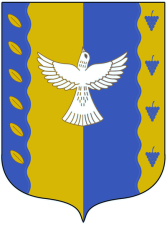 совет сельского поселенияАХМЕТОвский  сельсовет муниципального района Кушнаренковский районреспублики Башкортостан452247, село Ахметово, ул. Центральная, 34Тел. 5-41-33Башkортостан  РеспубликаһыКушнаренко районы муниципаль районыныңӘХмӘТ ауыл советы ауыл билӘмӘһе cоветы452247, Әхмәт ауылы, Yзәк урамы, 34Тел. 5-41-33 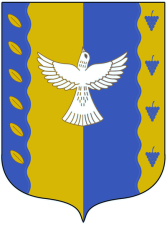 совет сельского поселенияАХМЕТОвский  сельсовет муниципального района Кушнаренковский районреспублики Башкортостан  452247, село Ахметово, ул. Центральная, 34Тел. 5-41-33                                                                                                  ПРИЛОЖЕНИЕ № 1к  проекту решения Совета сельского поселенияАхметовский   сельсоветмуниципального районаКушнаренковский районРеспублики Башкортостанот «18» ноября 2019 года № 126Перечень главных администраторов доходов бюджета сельского поселения Ахметовский сельсовет муниципального района Кушнаренковский район  Республики Башкортостан<1> В части доходов, зачисляемых в бюджет сельского поселения  Ахметовский сельсовет Кушнаренковский район Республики Башкортостан в пределах компетенции главных администраторов доходов бюджета поселения Ахметовский сельсовет Кушнаренковский район Республики Башкортостан.<2> Администраторами доходов бюджета сельского поселения  Ахметовский  сельсовет Кушнаренковский район Республики Башкортостан по подстатьям,  статьям, подгруппам группы доходов «2 00 00000 00 – безвозмездные поступления» в части доходов от возврата остатков субсидий, субвенций и иных межбюджетных трансфертов, имеющих целевое назначение, прошлых лет (в части доходов, зачисляемых в бюджет сельского поселения Ахметовский сельсовет Кушнаренковский район Республики Башкортостан) являются уполномоченные органы местного самоуправления поселения, а также созданные ими казенные учреждения, предоставившие соответствующие межбюджетные трансферты.Администраторами доходов бюджета сельского поселения  Ахметовский сельсовет Кушнаренковский район Республики Башкортостан по подстатьям, статьям, подгруппам группы доходов «2 00 00000 00 – безвозмездные поступления» являются уполномоченные органы местного самоуправления поселения, а также созданные ими казенные учреждения, являющиеся получателями указанных средств.Глава сельского поселенияАхметовский  сельсовет муниципального района Кушнаренковский районРеспублики Башкортостан                                                               З.А.Ялаева                                                                                           ПРИЛОЖЕНИЕ № 2к  проекту решения Совета сельского поселенияАхметовский  сельсоветмуниципального районаКушнаренковский районРеспублики Башкортостанот «18» ноября  2019 года № 126Перечень главных администраторов источников финансирования дефицита бюджета сельского поселения  Ахметовский сельсовет муниципального района Кушнаренковский район Республики БашкортостанГлава сельского поселенияАхметовский сельсовет муниципального района Кушнаренковский районРеспублики Башкортостан                                                     З.А.ЯлаеваПриложение  №1 к   решению Совета сельского поселения                                       Кушнаренковский сельсовет муниципального района                                                                       Кушнаренковский район Республики Башкорстан           от   20 декабря 2018 года №                                                                                «О    бюджете сельского поселения Кушнаренковский сельсовет муниципального  района Кушнаренковский район Республики Башкортостан  на 2019 год и на плановый период 2020 и 2021 годов»Приложение  № __                                                                        к  решению Совета сельского (городского) поселения                                          _____________ сельсовет муниципального района                                                                       _______________район Республики Башкорстан от __  _______ 2013 года № ___                                                                            «О бюджете сельского (городского) поселения ________ сельсовет (город _____)  ________ района Республики Башкортостан  на 2014 год и на плановый период 2015 и 2016 годов»КОДНаименование групп, подгрупп, статей, подстатей, элементов, программ, кодов экономической  классификации доходов20202021202210 000 000 000 000 000ВСЕГО3340,626662768,410 102 000 010 000 100ДОХОДЫ225320762176 10 102 010 010 000 100Налог на доходы физических лиц43465010 500 000 000 000 000Налог на доходы с физических лиц с доходов,источником которых является налоговый агент, за исключением доходов, в отношении которых исчисление и уплата налога осуществляются в соответствии со статьями 227, 227.1 и 228 Налогового кодекса Российской Федерации.43465010 503 010 010 000 100Налоги на совокупный доход57910 503 010 010 000 100Единый сельскохозяйственный налог57910 600 000 000 000 000НАЛОГИ НА ИМУЩЕСТВО21351951204310 601 030 100 000 100Налог на имущество физических лиц, взимаемый по ставкам, применяемым к объектам налогообложения, расположенным в границах сельских поселений20025025710 606 033 100 000 100Земельный налог с организаций, обладающих земельным участком, расположенным в границах сельских поселений111584088210 606 043 100 000 100Земельный налог с физических лиц, обладающих земельным участком, расположенным в границах сельских поселений82086190410 800 000 000 000 000Государственная    пошлина10121410 804 020 010 000 100Государственная  пошлина за совершение  нотариальных действий  должностными лицами  органов местного самоуправления, уполномоченными в соответствии с законодательными актами Российской  Федерации на совершение нотариальных действий10121411 700 000 000 000 000 ПРОЧИЕ НЕНАЛОГОВЫЕ ДОХОДЫ60606011 705 050 100 000 100Прочие неналоговые доходы бюджетов  сельских поселений60606020 000 000 000 000 000Безвозмездное поступление1087,6590592,420 235 118 100 000 150Субвенции бюджетам сельских поселений на осуществление первичного воинского учета на территориях, где отсутствуют военные комиссариаты87,69092,420 240 014 100 000 150Межбюджетные трансферты, передаваемые бюджетам на осуществление дорожной деятельности в границах  сельских поселений3000020 249 999 107 404 150Прочие межбюджетные трансферты,передаваемые бюджетам сельских поселений70050050020 215 001 100 000 150Дотация бюджетам сельских поселений на выравнивание бюджетной обеспеченности000